PROCEDURY OBOWIĄZUJĄCE W PUBLICZNYM PRZEDSZKOLU LEŚNE ZUCHY W OKRESIE 01.08.2021-do odwołania Przedmiotem opracowania są „Procedury obowiązujące w Publicznym Przedszkolu „LEŚNE ZUCHY” w obiekcie użyteczności publicznej, tj. Przedszkolu Publicznym Leśne Zuchy. Podstawą do opracowania instrukcji są aktualnie obowiązujące akt prawny i wytyczne GIS, MEN oraz MZ.ORGANIZACJA PRACY w Publicznym Przedszkolu Leśne ZuchyWe wskazanym okresie do placówki będą̨ miały możliwość przyjęcia dzieci, których rodzice nie mają możliwości sprawowania dziennej opieki nad dziećmi. Do placówki może być́ przyjętych maksymalnie 38 dzieci  ( w podziale na dwie 16 osobowe grupy)  ze względu na zasoby kadrowe we wskazanym okresie.Pierwszeństwo przyjęcia mają dzieci pracowników systemu ochrony zdrowia, służb mundurowych, pracowników handlu i przedsiębiorstw produkcyjnych, realizujący zadania związane z zapobieganiem, przeciwdziałaniem i zwalczaniem COVID- 19. W celu ponownego przyjęcia dziecka do placówki:Rodzice mają obowiązek przedłożyć drogą mailową na adres biuro@przedszkolelesnezuchy.pl dyrektorowi placówki wniosek o przyjęcie, w którym oświadczają, że:- z uwagi na obowiązki zawodowe nie mają możliwości sprawowania dziennej opieki nad dziećmi.- są/nie są pracownikami systemu ochrony zdrowia, służb mundurowych, pracownikami handlu i przedsiębiorstw produkcyjnych, realizujących zadania związane z zapobieganiem, przeciwdziałaniem i zwalczaniem COVID- 19.  (wypełniają odpowiednie załączniki 1, 2, 3 – jeśli ich dotyczy, umieszczone  w dalszej części niniejszej instrukcji) - dziecko ani członkowie najbliższej rodziny nie wykazują objawów infekcji oraz nie mieli kontaktu z osobą objętą kwarantanną.- w dniu przyprowadzenia dziecka do placówki zobowiązują się do podpisania oświadczenia, który stanowi Załącznik nr 1 niniejszych procedur- określają godziny pobytu dziecka w placówce (maksymalnie w godzinach 7:00-16:00)b. Na podstawie przedłożonego wniosku dyrektor wyda decyzję w przeciągu 1 dnia i skieruje odpowiedź drogą mailową do rodzica. c. w trakcie obowiązywania niniejszych wytycznych przyprowadzać i odbierać dziecko z placówki może  rodzic lub osoba przez niego upoważniona . 5. Dzieci leżakują bez pościeli, jedynie na łóżeczku, które jest każdorazowo odkażane.6. W trakcie trwania pandemii dzieci będą jadły posiłki na naczyniach jednorazowych.7. W trakcie trwania pandemii dzieci mogą korzystać z przedszkolnego placu zabaw. Liczba dzieci: max 16 dzieci na grupę  + 3 dorosłych, 1 osoba do obsługi posiłków i dezynfekcji Środki ochrony osobistej: zapewnia organ prowadzący, używanie zgodnie zapotrzebowaniem.PROCEDURY POSTĘPOWANIA W PRZYPADKU WYSTĄPIENIA PODEJRZENIA ZAKAŻENIAKażde dziecko, które zostanie przyprowadzone do przedszkola powinno mieć zmierzoną temperaturę a informacja ta powinna być odnotowana przez nauczyciela na karcie kontroli temperatury do godz. 10.00. Kolejne mierzenia temperatury odbywają się ok godz. 13:00 i jest zapisywane na karcie kontroli temperatury. Jeśli temperatura będzie różna od 36,6 stopni Celsjusza o co najmniej 0,5 stopnia, zmieni się zachowanie dziecka lub będzie intensywnie kaszlące i z katarem, dziecko pójdzie z nauczycielem do wyznaczonego pomieszczenia, gdzie poczeka na przyjazd rodzica.Nauczyciel przebywający z dzieckiem w wyznaczonym pomieszczeniu powinien mieć zabezpieczone usta, nos i ręce. Środki ochrony indywidualnej znajduje się w pomieszczeniu wyznaczonym na izolatkę.W trakcie oczekiwania na rodzica nauczyciel opiekuje się tak, by czuło się dobrze i bezpiecznie.OGÓLNE WYTYCZNE DLA RODZICÓWObowiązuje zakaz przynoszenia zabawek, książek itp. Dziecko z domu przynosi jedynie bidon, który po pobycie w przedszkolu powinien zostać wyparzony.Jeśli Twoje dziecko ukończyło 4 lata, musisz zapewnić mu indywidualną osłonę ust i nosa w drodze do i z przedszkola. Przypomnij dziecku podstawowe zasady higieny takie jak: niepodawanie ręki na powitanie, unikanie dotykania oczu, nosa i ust, mycie rąk, zasłanianie ust i nosa przy kichaniu czy kasłaniu.Rodzicowi dziecka, któremu samorząd nie zapewni opieki przedszkolnej, mimo że rodzic wyraża taką chęć, będzie przysługiwał dodatkowy zasiłek opiekuńczy. Przyprowadzanie i odbiórPrzedszkole w czasie trwania zaostrzonych przepisów będzie funkcjonowało w godzinach 7-16.Rodzice i opiekunowie przyprowadzający/odbierający dzieci do/z przedszkola mają zachować dystans społeczny w odniesieniu do pracowników jak i innych dzieci i ich rodziców wynoszący min. 2 metry.Rodzic może rozpocząć procedurę wejścia do budynku pod warunkiem upewnienia się, iż w szatni nie przebywa żaden inny rodzic.Po wejściu na teren placówki rodzic/opiekun dezynfekuje dłonie za pomocą dozownika umieszczonego przy wejściu. Po wejściu do budynku rodzic przebywa w maseczce.Następnie dziecko udaje się do sali - przed drzwiami nauczyciel dokonuje pomiaru temperatury, oceny ogólnego stanu zdrowia i decyduje o przyjęciu. W tym czasie rodzic oczekuje w wyznaczonym miejscu - przy szatni.W przypadku temperatury będącej przeciwwskazaniem do przyjęcia dziecka nauczyciel informuje rodzica o niemożliwości przyjęcia dziecka do placówki. Jeśli nie ma przeciwwskazań do przyjęcia- nauczyciel przekazuje informacje rodzicowi oraz wskazuje dziecku obszar jego zabawy. Odbiór dziecka następuje w analogicznej kolejności - dezynfekcja+maseczka. Rodziców obowiązuje zakaz wejścia do sali. Należy zadzwonić domofonem i poprosić nauczyciela o przygotowanie dziecka do odbioru. Nauczyciel widzi rodzica na korytarzu i na tej postawie, może pozwolić dziecku opuścić salę.
Ogólne wytyczne dla przedszkoli, oddziałów przedszkolnych w szkole podstawowej i innych form wychowania przedszkolnego: Rodzicu,  Aby zapewnić dziecku odpowiednią opiekę podczas pobytu w placówce, przekaż dyrektorowi istotne informacje o stanie jego zdrowia.  Zaopatrz swoje dziecko, jeśli ukończyło 4. rok życia, w indywidualną osłonę nosa i ust podczas drogi do i z placówki.  Przyprowadź do placówki dziecko zdrowe – bez objawów chorobowych. Nie posyłaj dziecka do przedszkola, jeżeli w domu przebywa ktoś na kwarantannie lub w izolacji. Wówczas wszyscy musicie pozostać w domu oraz stosować się do zaleceń służb sanitarnych i lekarza.  Wyjaśnij dziecku, żeby nie zabierało do przedszkola niepotrzebnych przedmiotów czy zabawek.  Regularnie przypominaj dziecku o podstawowych zasadach higieny.Podkreśl, że powinno ono unikać dotykania oczu, nosa i ust, często myć ręce wodą z mydłem i nie podawać ręki na powitanie.  Zwróć uwagę na odpowiedni sposób zasłania twarzy podczas kichania czy kasłania. Pamiętaj, że Ty także powinieneś je stosować, bo dziecko uczy się przez obserwację dobrego przykładu.ZAŁĄCZNIK NR 1Wrocław, …………………………………………………………………….…. ……………………………………….…….………………………………….………….dane rodzicaOŚWIADCZENIE W związku z obowiązującym na terenie naszego kraju stanem epidemii wywołanym przez COVID-19 wyrażam zgodę na uczęszczanie mojego dziecka ………………………………….……………………………..do PUBLICZNEGO PRZEDSZKOLA „LEŚNE ZUCHY” w godzinach:…………………………………………………………...Jednocześnie oświadczam, iż jestem świadoma/-y istniejącego zagrożenia, a w przypadku ewentualnego zachorowania na COVID-19 placówka nie ponosi odpowiedzialności wywiązując się należycie z przyjętych przez GIS zaleceń.Oświadczam, iż w ciągu ostatnich 14 dni nie zaobserwowałam/-em u siebie, dziecka, ani członków najbliższej rodziny, objawów infekcji oraz nie miałam/-em kontaktu z osobą objętą kwarantanną.Wyrażam zgodę na pomiar temperatury ciała mojego dziecka, który jest warunkiem przyjęcia do placówki. Jestem świadoma, iż nauczyciele będą prowadzili rejestr pomiaru, który będą wykonywać i wg wytycznych określonych w Załączniku nr 4.Zapoznałam/-em się i akceptuję procedury przyprowadzania i odbioru dziecka w czasie epidemii, które szczegółowo zostały opisane w Załączniku nr 5.                    Jesteś świadomy, iż placówka będzie pracować według ściśle określonych procedur oraz ustaleń czasowych - zobowiązuję się przestrzegać zadeklarowanych godzin przyprowadzenia i odbioru dziecka. Zapoznałam/-em się i akceptuję Wytyczne przeciwepidemiczne Głównego Inspektora Sanitarnego z dnia 4 kwietnia 2020 r. dla przedszkoli i zgadzam się na wprowadzony na tej podstawie reżim sanitarny obowiązujący w placówce. Biorę̨ pełną odpowiedzialność́ za dobrowolne przyprowadzanie dziecka do placówki. 	Zobowiązuję się do niezwłocznego poinformowania placówki o sytuacji, w której z przyczyn zdrowotnych moje dziecko nie będzie mogło przyjść do przedszkola. ………………………………………………………………..Podpis rodzicaZałącznik nr 2							Załącznik nr 2			do zarządzenie nr 2951/20			Prezydenta Wrocławia			z dnia 6 maja 2020OŚWIADCZENIE Ja, ................................................................................................................................................			 (imię i nazwisko rodzica/ opiekuna prawnego) będący rodzicem/ opiekunem prawnym ....................................................................................						 (imię i nazwisko dziecka) Wyrażam zgodę na pomiar temperatury ciała dziecka. Przyjmuję do wiadomości: l) objęcie mnie zakazem wstępu na teren przedszkola/ oddziału przedszkolnego/ innej formy wychowania przedszkolnego (dalej: przedszkola); 2) konieczność przygotowania dziecka na dłuższy pobyt na świeżym powietrzu; 3) konieczność pilnego odebrania dziecka z przedszkola w przypadku pojawienia się u niego niepokojących objawów choroby; 4) konieczność zaopatrzenia dziecka, jeśli ukończyło 4. rok życia, w indywidualną osłonę nosa i ust podczas drogi do i z przedszkola;5) konieczność wyjaśnienia dziecku, żeby nie zabierało do przedszkola niepotrzebnych przedmiotów czy zabawek; 6) konieczność regularnego przypominania dziecku o podstawowych zasadach higieny (unikania dotykania oczu, nosa i ust, częste mycie rąk wodą z mydłem, nie podawanie ręki na powitanie, odpowiedni sposób zasłania twarzy podczas kichania czy kasłania); 7) na podstawie rozporządzenia Parlamentu Europejskiego i Rady (UE) 2016/679 z dnia 27 kwietnia 2016 r. w sprawie ochrony osób fizycznych w związku z przetwarzaniem danych osobowych i w sprawie swobodnego przepływu takich danych oraz uchylenia dyrektywy 95/46/WE (ogólne rozporządzenie o ochronie danych) (Dziennik Urzędowy Unii Europejskiej z dnia 14 maja 2016 r. L 119/1) przedszkole jest administratorem danych osobowych. Oświadczam, że:I) moje dziecko jest zdrowe i nie wykazuje jakichkolwiek objawów sugerujących chorobę zakaźną; 2) w domu nie przebywa osoba na kwarantannie lub izolacji w warunkach domowych; 3) celem zapewnienia szybkiej komunikacji z przedszkolem podaję poniższe dane kontaktowe: .................................................................................................................................................., 4) jestem świadoma/y czynników ryzyka w związku z COVID-19, w szczególności związanych z przebywaniem na jednej powierzchni łącznie zwiększonej liczby osób w jednym czasie i miejscu; 5) zapoznałam/em się z obowiązującymi procedurami funkcjonowania w przedszkolu w okresie stanu epidemii; 6) podane informacje są zgodne ze stanem faktycznym i wiadome mi jest, że fałszowanie dokumentów, poświadczenie nieprawdy, wyłudzenie poświadczenia nieprawdy i użycie dokumentu poświadczającego nieprawdę podlega odpowiedzialności karnej. 						……………………………………………………………………………data i czytelny podpis rodzica/ opiekuna prawnegoZAŁĄCZNIK NR 3									Załącznik nr 1 									do zarządzenia nr 2951/20									Prezydenta Wrocławia									z dnia 6 maja 2020 r.OŚWIADCZENIE Ja, ................................................................................................................................................(imię i nazwisko rodzica/ opiekuna prawnego) będący rodzicem/ opiekunem prawnym..................................................................................................................................... (imię i nazwisko dziecka) oświadczam, że*: • jestem pracownikiem systemu ochrony zdrowia, • jestem pracownikiem służb mundurowych, • jestem pracownikiem handlu, • jestem pracownikiem przedsiębiorstw produkcyjnych realizujących zadania związane z zapobieganiem, przeciwdziałaniem i zwalczaniem COVID-19, • jestem pracownikiem przedsiębiorstw związanych z utrzymaniem miasta. 					………………………………………………………..data i czytelny podpis rodzica/ opiekuna prawnego *właściwe podkreślZałącznik nr 4                                INSTRUKCJA MYCIE I DEZYNFEKCJA RĄK W TOALECIERęce należy myć ok. 30 sekund rozpoczynając od zmoczenia rąk wodą. Następnie należy nabrać tyle mydła, aby pokryły całą powierzchnię dłoni i dokładnie rozprowadź mydło po powierzchni pocierając o siebie rozprostowane dłonie. Pamiętaj o dokładnym umyciu przestrzeni między palcami, grzbietów palców oraz okolic kciuków. Na koniec dokładnie opłucz ręce wodą i wytrzyj ręce do sucha jednorazowym, papierowym ręcznikiem.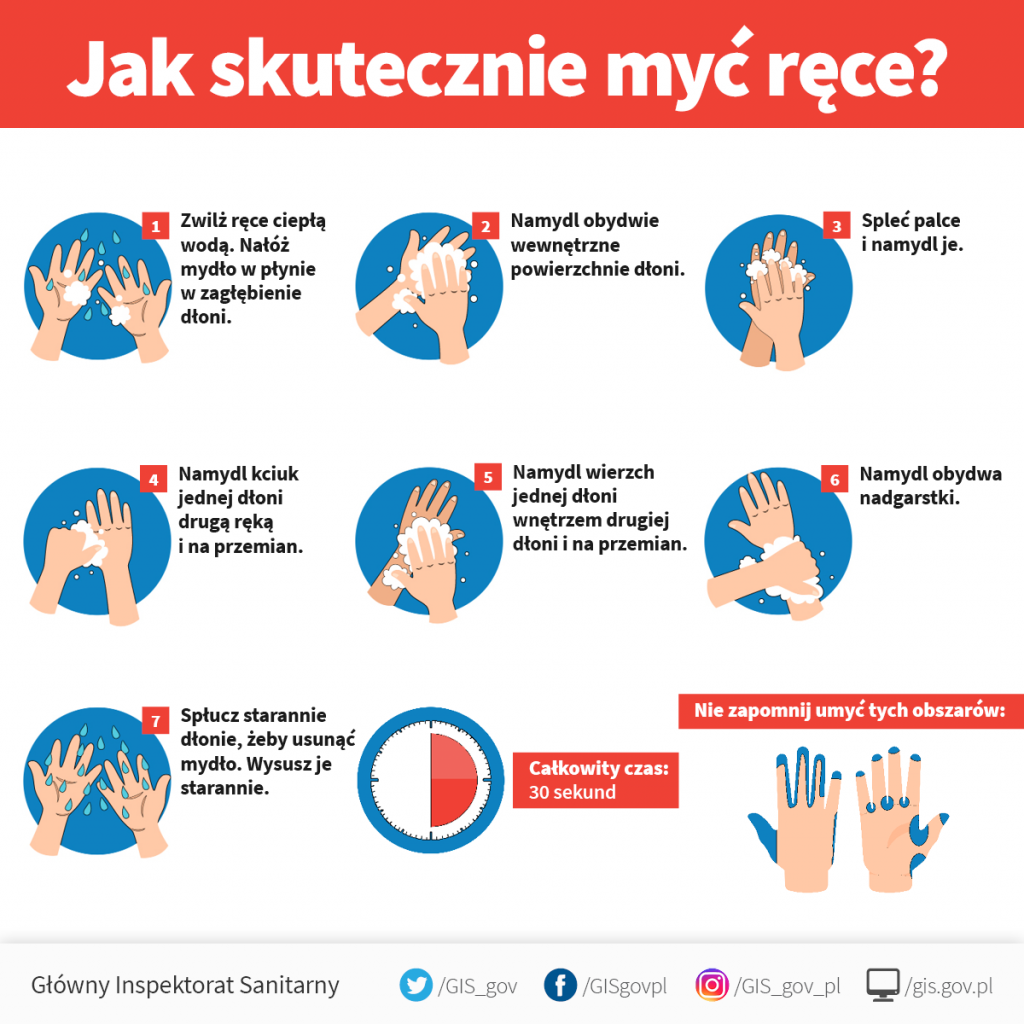 ZAŁĄCZNIK NR 5INSTRUKCJADOTYCZĄCA STOSOWANIA ŚRODKÓW DEZYNFEKUJĄCYCH Środek Dezynfekujący do rąk – Środek jest umieszczony w wyznaczonym miejscu w budynku (łazienki i wejście), aby każda osoba mogła z nich korzystać w miarę potrzeby. Podczas dezynfekcji rąk – stosować 3 ml środka, wcierać dokładnie przez ½ min.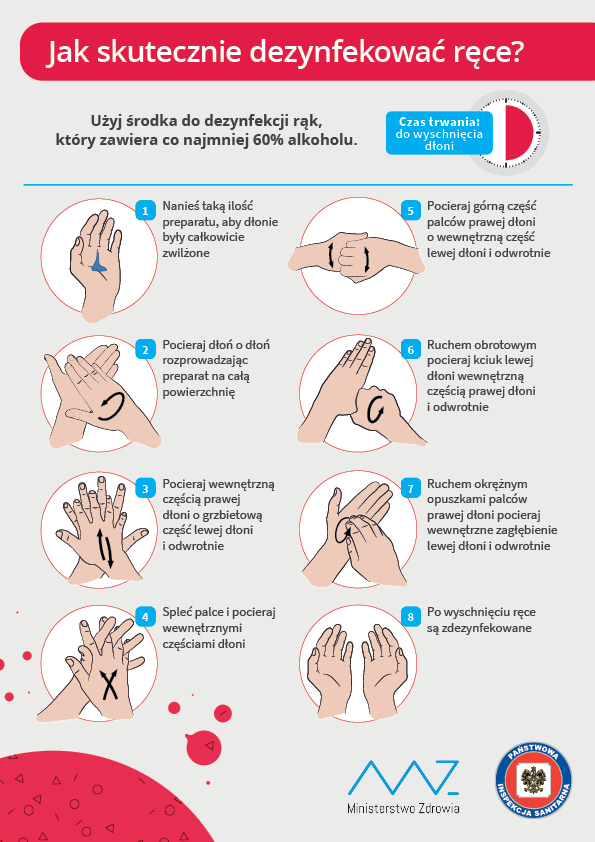 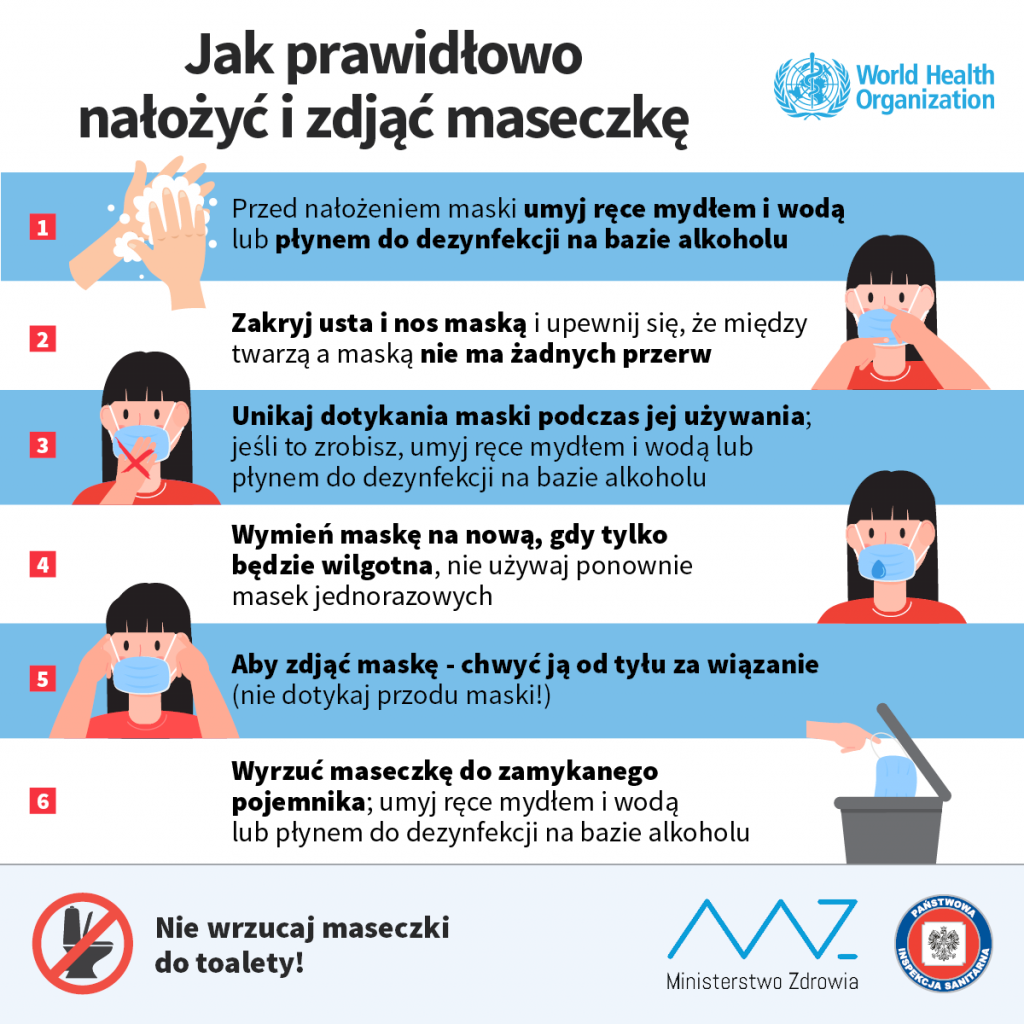 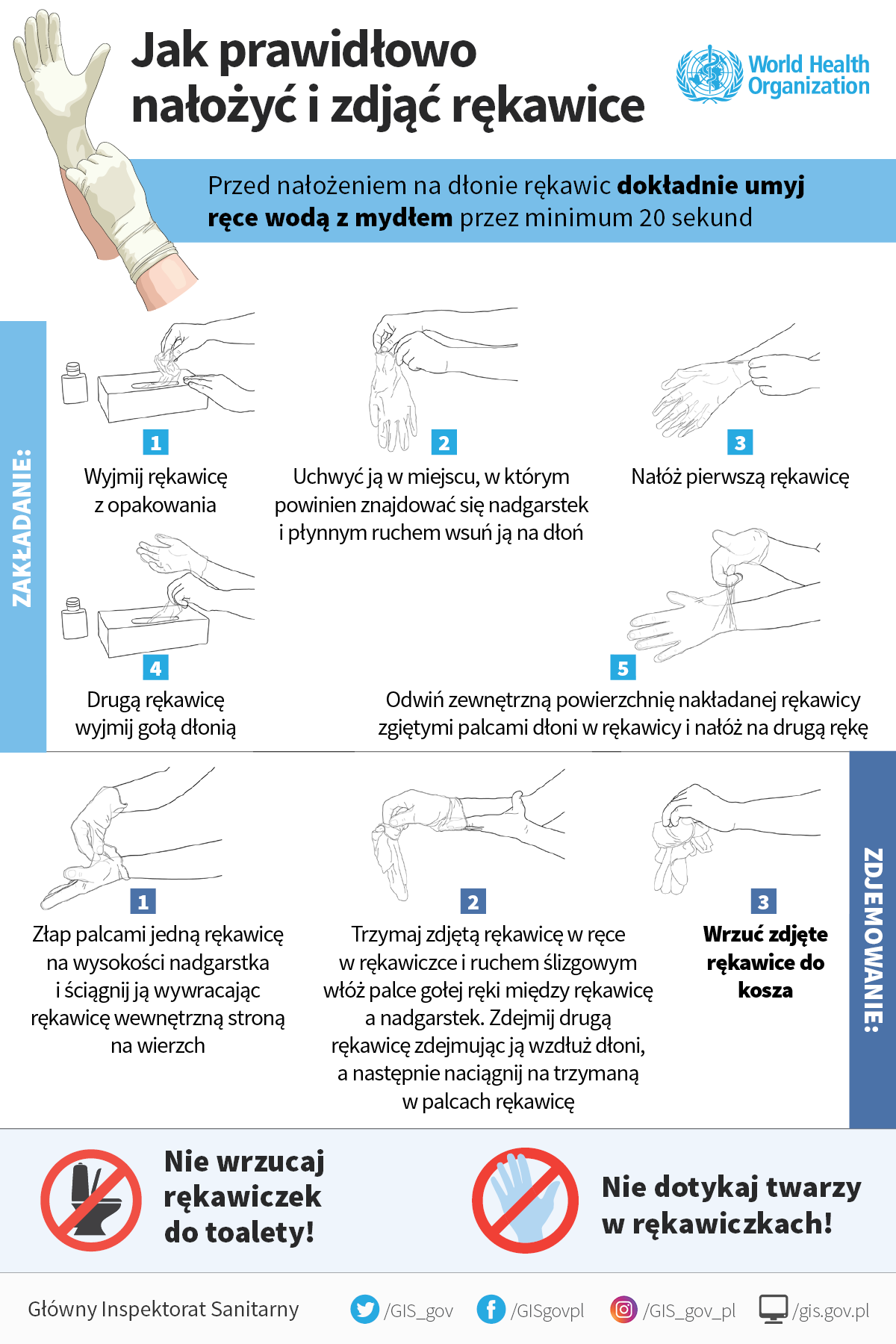 ZAŁĄCZNIK NR 6PROCEDURAMIERZENIA TEMPERATURY Mierzenie temperatury u dzieci.Każde dziecko, które zostanie przyprowadzone do przedszkola powinno mieć zmierzoną temperaturę a informacja ta powinna być odnotowana przez nauczyciela na karcie kontroli temperatury do godz. 10.00. Kolejne mierzenia temperatury odbywają się o godz. 13:00 i jest zapisywane na karcie kontroli temperatury. Jeśli temperatura będzie różna od 36,6 stopni Celsjusza o co najmniej 0,5 stopnia, zmieni się zachowanie dziecka lub będzie intensywnie kaszlące i z katarem, dziecko pójdzie z wychowawcą do wyznaczonego pomieszczenia, gdzie poczeka na przyjazd rodzica.Nauczyciel przebywający z dzieckiem w wyznaczonym pomieszczeniu powinien mieć zabezpieczone usta, nos i ręce. Środki ochrony indywidualnej znajduje się w pomieszczeniu wyznaczonym na izolatkę.W trakcie oczekiwania na rodzica nauczyciel opiekuje się tak, by czuło się dobrze i bezpiecznie.Mierzenie temperatury u pracownikówKażdy pracownik powinien po wejściu do przedszkola dokonać pomiaru temperatury, którą również zapisuje w stosownym rejestrze.ZAŁĄCZNIK NR 7PROCEDURA PRZYPROWADZANIA/ ODBIERANIA DZIECI DO PRZEDSZKOLAPrzedszkole w czasie trwania zaostrzonych przepisów będzie funkcjonowało w godzinach 7-16.1. Rodzice przyprowadzający/odbierający dzieci do/z przedszkola mają zachować dystans społeczny w odniesieniu do pracowników jak i innych dzieci i ich rodziców wynoszący min. 2 metry.Rodzic może rozpocząć procedurę wejścia do budynku pod warunkiem upewnienia się, iż w szatni nie przebywa żaden inny rodzic.Po wejściu na teren placówki rodzic/opiekun dezynfekuje dłonie za pomocą dozownika umieszczonego przy wejściu. Dezynfekuje dłonie również dziecku. Po wejściu do budynku rodzic przebywa w maseczce.Następnie dziecko udaje się do sali - przed drzwiami nauczyciel dokonuje pomiaru temperatury, oceny ogólnego stanu zdrowia i decyduje o przyjęciu. W tym czasie rodzic oczekuje w wyznaczonym miejscu - przy szatni.W przypadku temperatury będącej przeciwwskazaniem do przyjęcia dziecka nauczyciel informuje rodzica o niemożliwości przyjęcia dziecka do placówki. Jeśli nie ma przeciwwskazań do przyjęcia- nauczyciel przekazuje informacje rodzicowi oraz wskazuje dziecku obszar jego zabawy. Odbiór dziecka następuje w analogicznej kolejności - dezynfekcja+maseczka. Rodziców obowiązuje zakaz wejścia do sali. Należy zadzwonić domofonem i poprosić nauczyciela o przygotowanie dziecka do odbioru. Nauczyciel widzi rodzica na korytarzu i na tej postawie, może pozwolić dziecku opuścić salę.W trakcie trwania pandemii jedynie rodzic może przyprowadzać i odprowadzać dziecko z/do przedszkolaDo przedszkola mogą być przyprowadzane tylko dzieci zdrowe bez objawów chorobowych, sugerujących chorobę zakaźną. Dzieci do przedszkola są przyprowadzane oraz odbierane tylko przez osoby zdrowe.Jeżeli w domu przebywa osoba na kwarantannie lub izolacji w warunkach domowych nie wolno przyprowadzać dziecka do przedszkola.Dzieci do placówki nie zabierają żadnych zabawek, koców, poduszek itp.